Рекомендации по реабилитации пациентов при женском бесплодии. Выполнила: Кузнецова Ольга Сергеевна сСтудентка группы 308 «Сестринское дело»Радость чувствовать себя матерью – это для каждой женщины благо, желание, заложенное природой. Прежде чем принимать меры к устранению провоцирующих факторов и первопричин – стоит пройти осмотр и обследование у гинеколога. Но как отмечают сами врачи, к основным мерам, стоит отнести:- планирование семьи.- своевременное посещение врача. - отказ от вредных привычек и ведение здорового образа жизни.- соблюдение основных правил личной гигиены и постоянный сексуальный партнер.- достаточный для организма сон и отдых, ношение одежды по сезону и недопущение переохлаждения, как и перегрева органов малого таза. - правильный подбор противозачаточных средств и контроль собственного веса, достаточное потребление витаминов. - профилактика абортов. - контрацепция. ЛФК  для укрепления мышц малого таза: •Улучшаются трофические процессы в органах и тканях малого таза. •Эвакуируются продукты распада из очага воспаления. •Растяжение и постепенное расслоение спаек. 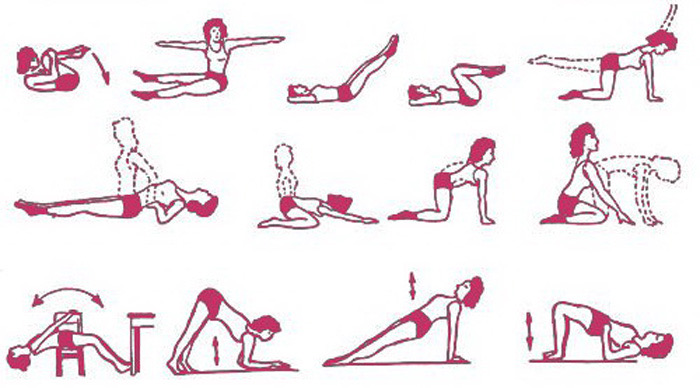 Гинекологический массаж. Уникальность гинекологического массажа заключается в том, что кроме мышц и связок, у женщины воздействию подвергается эндокринная железа - яичники. Выполняется специалистом по назначению врача.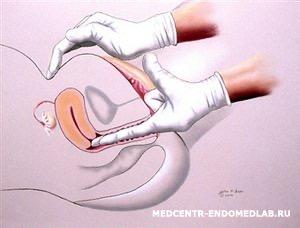 Здоровое питание. Полезными для женского здоровья считаются: •Яйца                                        • Жирная рыба •Оливковое масло         •Салат- латук •Проросшие зерна         •Шиповник   пшеницы •Цитрусовые                       •Лук, чеснок•Зелень и листовые     •Морская капуста,     овощи                                    фейхоа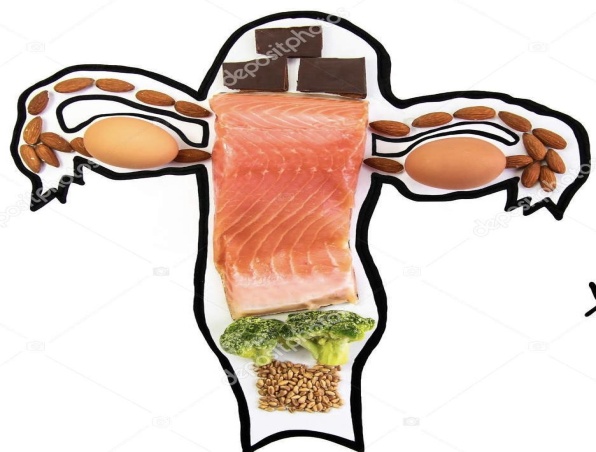 Спасибо за внимание!Будьте здоровы! Красноярск 2022